Can you fill in the missing numbers?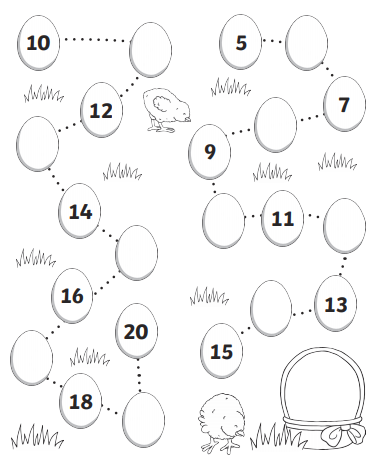 